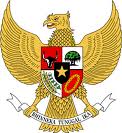 BUPATI TANA TORAJAPROVINSI SULAWESI SELATAN  PERATURAN DAERAH KABUPATEN TANA TORAJA NOMOR   6    TAHUN   2014TENTANGPERUBAHAN KEDUA ATAS PERATURAN DAERAH NOMOR 3 TAHUN 2011 TENTANG PAJAK HOTEL, PAJAK RESTORAN, PAJAK HIBURAN, PAJAK REKLAME, PAJAK PENERANGAN JALAN, PAJAK MINERAL BUKAN LOGAM DAN BATUAN,  PAJAK PARKIR, DAN PAJAK AIR  TANAH   DENGAN RAHMAT TUHAN YANG MAHA ESABUPATI TANA TORAJA,Menimbang	:  a.	bahwa dengan memperhatikan perkembangan perekonomian di Kabupaten Tana Toraja, pengecualian Objek Pajak Restoran dalam Peraturan  Daerah Kabupaten Tana Toraja Nomor 3 Tahun 2011 tentang Pajak Hotel, Pajak Restoran, Pajak Hiburan, Pajak Reklame, Pajak Penerangan Jalan, Pajak Mineral Bukan Logam dan Batuan,  Pajak Parkir, dan Pajak Air  Tanah perlu  diubah;bahwa berdasarkan pertimbangan sebagaimana dimaksud dalam huruf a, perlu menetapkan Peraturan Daerah tentang Perubahan Kedua Atas Peraturan Daerah Nomor 3 Tahun 2011 tentang Pajak Hotel, Pajak Restoran, Pajak Hiburan, Pajak Reklame, Pajak Penerangan Jalan, Pajak Mineral Bukan Logam dan Batuan, Pajak Parkir, dan Pajak Air Tanah;Mengingat	:	1.	Pasal 18 ayat (6) Undang-Undang Dasar Republik Indonesia Tahun 1945;Undang-Undang Nomor 29 Tahun 1959 tentang Pembentukan Daerah-daerah Tingkat II di Sulawesi (Lembaran Negara Republik Indonesia Tahun 1959 Nomor 74, Tambahan Lembaran Negara Republik Indonesia Nomor 1822);Undang-Undang Nomor 8 Tahun 1981 tentang Kitab Hukum Acara Pidana (Lembaran Negara Republik Indonesia Tahun 1981 Nomor 76, Tambahan Lembaran negara Republik Indonesia Nomor 3209);Undang-Undang Nomor 6 Tahun 1983 tentang Ketentuan Umum dan Tata Cara Perpajakan (Lembaran Negara Republik Indonesia Tahun 1983 Nomor 49, Tambahan Lembaran negara Republik Indonesia Nomor 3262) sebagaimana telah beberapa kali diubah terakhir dengan Undang-Undang Nomor 16 Tahun 2009 tentang Penetapan Peraturan Pemerintah Pengganti Undang-Undang Nomor 5 Tahun 2008 tentang Perubahan Keempat Atas Undang-Undang Nomor 6 tahun 1983 tentang Ketentuan Umum Tata Cara Perpajakan Menjadi Undang-undang  (Lembaran Negara Republik Indonesia Tahun 2009 Nomor 62, Tambahan Lembaran Negara Republik Indonesia Nomor 4999);Undang-Undang Nomor 19 Tahun 1997 tentang Penagihan Pajak Dengan Surat Paksa (Lembaran Negara Republik Indonesia Tahun 1997 Nomor 42, Tambahan Lembaran Negara Nomor 3686) sebagaimana telah diubah  dengan      Undang-Undang     Nomor     19     Tahun     2000     (Lembaran Negara Republik Indonesia Tahun 2000 Nomor 129, Tambahan Lembaran Negara Republik Indonesia Nomor 3987);Undang-Undang Nomor 28 Tahun 1999 tentang Penyelenggaraan Negara Yang Bersih dan Bebas dari Korupsi, Kolusi dan Nepotisme (Lembaran Negara Republik Indonesia Tahun 1999 Nomor 75, Tambahan Lembaran Negara Republik Indonesia Nomor 3851); Undang-Undang Nomor 14 Tahun 2002 tentang Pengadilan Pajak (Lembaran Negara Republik Indonesia Tahun 2002 Nomor 27, Tambahan Lembaran Negara Republik Indonesia Nomor 4189);Undang-Undang Nomor 32 Tahun 2004 tentang Pemerintahan Daerah (Lembaran Negara Republik Indonesia Tahun 2004 Nomor 125, Tambahan Lembaran Negara Republik Indonesia Nomor 4437) sebagaimana telah diubah beberapa kali terakhir dengan Undang-Undang Nomor 12 Tahun 2008 tentang Perubahan Kedua atas Undang-Undang Nomor 32 Tahun 2004 tentang Pemerintahan Daerah (Lembaran Negara Republik Indonesia Tahun 2008 Nomor 59, Tambahan Lembaran Negara Republik Indonesia Nomor 4844); Undang-Undang Nomor 33 Tahun 2004 tentang Perimbangan Keuangan Antara Pemerintah Pusat dan Pemerintahan Daerah (Lembaran Negara Republik Indonesia Tahun 2004 Nomor 126, Tambahan Lembaran Negara Republik Indonesia Nomor 4438);Undang-Undang Nomor 28 Tahun 2009 tentang Pajak Daerah dan Retribusi Daerah (Lembaran Negara Republik Indonesia Tahun 2009 Nomor 130, Tambahan Lembaran Negara Republik Indonesia Nomor 5049);Undang-Undang Nomor 12 Tahun 2011 tentang Pembentukan Peraturan Perundang-Undangan (Lembaran Negara Republik Indonesia Tahun 2004 Nomor 82, Tambahan Lembaran Negara Republik Indonesia Nomor 5234); Peraturan Pemerintah Nomor 38 Tahun 2007 tentang Pembagian Urusan Pemerintahan Antara Pemerintah, Pemerintahan Daerah Provinsi dan  Pemerintahan Daerah Kabupaten/kota (Lembaran Negara Republik Indonesia Tahun 2007  Nomor  82, Tambahan Lembaran Negara Republik Indonesia Nomor 4737);Peraturan Pemerintah Nomor 69 Tahun 2010 tentang Tata Cara Pemberian dan Pemanfaatan Insentif Pemungutan Pajak Daerah dan Retribusi Daerah (Lembaran Negara Republik Indonesia Tahun 2010  Nomor  119, Tambahan Lembaran Negara Republik Indonesia Nomor 5161);Peraturan Pemerintah Nomor 91 Tahun 2010 tentang Jenis Pajak Daerah yang dipungut berdasarkan ketetapan Bupati atau dibayar sendiri oleh wajib pajak (Lembaran Negara Republik Indonesia Tahun 2010  Nomor  153);Peraturan Menteri Dalam Negeri Nomor 1 Tahun 2014 tentang Pembentukan Produk hukum Daerah(Berita Negara Republik Indonesia Tahun 2014 Nomor 32;Peraturan Daerah Kabupaten Daerah Tingkat II Tana Toraja Nomor 5 Tahun 1988 tentang Penyidik Pegawai Negeri Sipil di Lingkungan Pemerintah Kabupaten Daerah Tingkat II Tana Toraja;Peraturan Daerah Kabupaten Tana Toraja Nomor 3 Tahun 2008 tentang Urusan Pemerintahan Daerah yang menjadi Kewenangan Pemerintah Kabupaten Tana Toraja (Lembaran Daerah Kabupaten Tana Toraja Tahun 2008 Nomor 03);Peraturan Daerah Kabupaten Tana Toraja Nomor 10 Tahun 2008 tentang Pembentukan Organisasi dan Tata Kerja Perangkat Daerah Kabupaten Tana Toraja (Lembaran Daerah Kabupaten Tana Toraja Tahun 2008 Nomor 10), sebagaimana telah diubah dengan Peraturan Daerah Kabupaten Tana Toraja Nomor 1 Tahun 2012 tentang Perubahan Atas Peraturan Daerah Nomor 10 Tahun 2008 tentang Pembentukan Organisasi dan Tata Kerja Perangkat Daerah Kabupaten Tana Toraja (Lembaran Daerah Kabupaten Tana Toraja Tahun 2012 Nomor 01);Peraturan Daerah Kabupaten Tana Toraja Nomor 3 Tahun 2011 tentang Pajak Hotel, Pajak Restoran, Pajak Hiburan, Pajak Reklame, Pajak Penerangan Jalan, Pajak Mineral Bukan Logam dan Batuan, Pajak Parkir, dan Pajak Air Tanah (Lembaran Daerah Kabupaten Tana Toraja Tahun 2011 Nomor 03), sebagaimana telah diubah dengan Peraturan Daerah Kabupaten Tana Toraja Nomor 7 Tahun 2012 tentang Perubahan Atas Peraturan Daerah Nomor 3 Tahun 2011 tentang Pajak Hotel, Pajak Restoran, Pajak Hiburan, Pajak Reklame, Pajak Penerangan Jalan, Pajak Mineral Bukan Logam dan Batuan, Pajak Parkir, dan Pajak Air Tanah (Lembaran Daerah Kabupaten Tana Toraja Tahun 2012 Nomor 07);Dengan Persetujuan BersamaDEWAN PERWAKILAN RAKYAT DAERAH KABUPATEN TANA TORAJA danBUPATI TANA TORAJAMEMUTUSKAN :Menetapkan	:	PERATURAN DAERAH TENTANG PERUBAHAN KEDUA ATAS PERATURAN DAERAH NOMOR 3 TAHUN 20011 TENTANG PAJAK HOTEL, PAJAK RESTORAN, PAJAK HIBURAN, PAJAK REKLAME, PAJAK PENERANGAN JALAN, PAJAK MINERAL BUKAN LOGAM DAN BATUAN,  PAJAK PARKIR, DAN PAJAK AIR  TANAH.  Pasal   IKetentuan Pasal 10 ayat (4) dalam Peraturan Daerah Kabupaten Tana Toraja Nomor 3 Tahun 2011 tentang Pajak Hotel, Pajak Restoran, Pajak Hiburan, Pajak Reklame, Pajak Penerangan Jalan, Pajak Mineral Bukan Logam dan Batuan, Pajak Parkir, dan Pajak Air Tanah (Lembaran Daerah Kabupaten Tana Toraja Tahun 2011 Nomor 3) sebagaimana telah diubah dengan Peraturan Daerah Kabupaten Tana Toraja Nomor 7 Tahun 2012 tentang Perubahan Atas Peraturan Daerah Kabupaten Tana Toraja Nomor 3 Tahun 2011 tentang Pajak Hotel, Pajak Restoran, Pajak Hiburan, Pajak Reklame, Pajak Penerangan Jalan, Pajak Mineral Bukan Logam dan Batuan, Pajak Parkir, dan Pajak Air Tanah (Lembaran Daerah Kabupaten Tana Toraja Tahun 2012 Nomor 07) diubah, sehingga Pasal 10 berbunyi sebagai berikut:Pasal 10Dengan nama Pajak Restoran dipungut pajak atas pelayanan Restoran.Objek Pajak Restoran adalah pelayanan yang disediakan oleh Restoran.Pelayanan sebagaimana dimaksud pada ayat (2) meliputi pelayanan penjualan makanan dan/atau minuman yang dikonsumsi oleh pembeli, baik dikonsumsi di tempat pelayanan maupun di tempat lain.Tidak termasuk Pajak Restoran sebagaimana dimaksud pada ayat (2) adalah pelayanan yang disediakan oleh Restoran yang nilai penjualannya tidak melebihi Rp. 5.000.000,- (lima juta rupiah) per bulan. Pasal IIPeraturan Daerah ini mulai berlaku pada tanggal diundangkan.		Agar setiap orang mengetahuinya memerintahkan pengundangan Peraturan Daerah ini dengan penempatannya dalam Lembaran Daerah Kabupaten Tana Toraja.						Ditetapkan	 di Makale						pada tanggal 1 Oktober 2014							   BUPATI TANA TORAJA,                                                                                    ttd.						THEOFILUS ALLORERUNGDiundangkan  di Makalepada tanggal 1 Oktober 2014SEKRETARIS DAERAH KABUPATEN TANA TORAJA,                            ttd.                   ENOS KAROMALEMBARAN DAERAH KABUPATEN TANA TORAJA TAHUN 2014 NOMOR 06